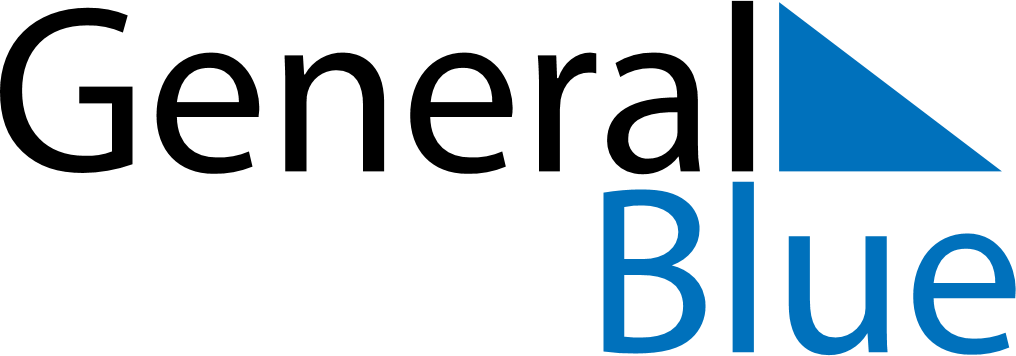 December 2024December 2024December 2024BahrainBahrainSUNMONTUEWEDTHUFRISAT123456789101112131415161718192021National DayAccession Day22232425262728293031